ÍGY MENTSE EL: NÉV Babits 2 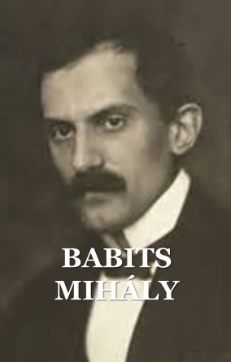 határidő: május 13. szerda délelőtt 12 h-ig   NÉV:Miért van válságban a két világháború közti Európa?Mi jellemzi a két világháború közti írástudókat Magyarországon?Hogyan változott meg Babits költészete a Cigány a siralomházban alapján?Milyen egyetemes értékek mellett áll ki Babits a költészetében?Milyen két fontos tanulmánya születik ekkor?A gazda bekeríti házát. Mit jelent ez a metaforikus cím a vers alapján?Milyen toposzokra épül a vers, és mi a jelentésük?Miért nevezi a telet fehér csuhás vezeklőnek?Csak posta voltál. Mi a vers témája? Milyen verstípusokba sorolható?Milyen idő- és térbeli utat jár be a lírai én a vers során?Mit jelent a cím?